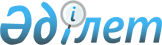 "Білім беру саласындағы ақпараттандыру объектілеріне қойылатын ең төменгі талаптарды бекіту туралы" Қазақстан Республикасы Оқу-ағарту министрінің 2022 жылғы 15 қарашадағы № 456 бұйрығына өзгеріс енгізу туралыҚазақстан Республикасы Оқу-ағарту министрінің м.а. 2024 жылғы 11 маусымдағы № 137 бұйрығы. Қазақстан Республикасының Әділет министрлігінде 2024 жылғы 17 маусымда № 34503 болып тіркелді
      БҰЙЫРАМЫН:
      1. "Білім беру саласындағы ақпараттандыру объектілеріне қойылатын ең төменгі талаптарды бекіту туралы" Қазақстан Республикасы Оқу-ағарту министрінің 2022 жылғы 15 қарашадағы № 456 бұйрығына (Нормативтік құқықтық актілерді мемлекеттік тіркеу тізілімінде № 30534 болып тіркелді) мынадай өзгеріс енгізілсін:
      көрсетілген бұйрықпен бекітілген Білім беру саласындағы ақпараттандыру объектілеріне қойылатын ең төменгі талаптарда:
      14-тармақ жаңа редакцияда жазылсын:
      "14. Мемлекеттік электрондық ақпараттық ресурстарды қалыптастыруға, мемлекеттік функцияларды жүзеге асыруға және мемлекеттік қызметтер көрсетуге арналған білім беру саласындағы ақпараттандыру объектілері "Ақпараттандыру туралы" Қазақстан Республикасының Заңына және Қазақстан Республикасының Цифрлық даму, қорғаныс және аэроғарыш өнеркәсібі министрінің 2019 жылғы 3 маусымдағы №111/НҚ "Электрондық үкіметтің" ақпараттандыру объектілеріне және ақпараттық-коммуникациялық инфрақұрылымның аса маңызды объектілеріне жатқызылған ақпараттық жүйелерге олардың ақпараттық қауіпсіздік талаптарына сәйкестігіне сынақтар жүргізу әдістемесі мен қағидаларын бекіту туралы" бұйрығына (Нормативтік құқықтық актілерді мемлекеттік тіркеу тізілімінде № 18795 болып тіркелген) сәйкес ақпараттық қауіпсіздік талаптарына сәйкестігіне сынақтан өтеді.".
      2. Қазақстан Республикасы Оқу-ағарту министрлігінің Цифрландыру және мемлекеттік қызметтерді автоматтандыру департаменті заңнамада белгіленген тәртіппен:
      1) осы бұйрықтың Қазақстан Республикасының Әдiлет министрлiгiнде мемлекеттiк тiркелуін;
      2) осы бұйрықты ресми жарияланғаннан кейін Қазақстан Республикасы Оқу-ағарту министрлігінің ресми интернет-ресурсында орналастыруды;
      3) осы бұйрық мемлекеттік тіркелгеннен кейін он жұмыс күні ішінде Қазақстан Республикасы Оқу-ағарту министрлігінің Заң департаментіне осы тармақтың 1) және 2) тармақшаларында көзделген іс-шаралардың орындалуы туралы мәліметтерді ұсынуды қамтамасыз етсін.
      3. Осы бұйрықтың орындалуын бақылау жетекшілік ететін Қазақстан Республикасының Оқу-ағарту вице-министріне жүктелсін.
      4. Осы бұйрық алғашқы ресми жарияланған күнінен кейін күнтізбелік он күн өткен соң қолданысқа енгізіледі.
      "КЕЛІСІЛДІ"
      Қазақстан Республикасы
      Цифрлық даму, инновациялар
      және аэроғарыш өнеркәсібі
      министрлігі
					© 2012. Қазақстан Республикасы Әділет министрлігінің «Қазақстан Республикасының Заңнама және құқықтық ақпарат институты» ШЖҚ РМК
				
      Министрдің м.а.

Н. Жумадильдаева
